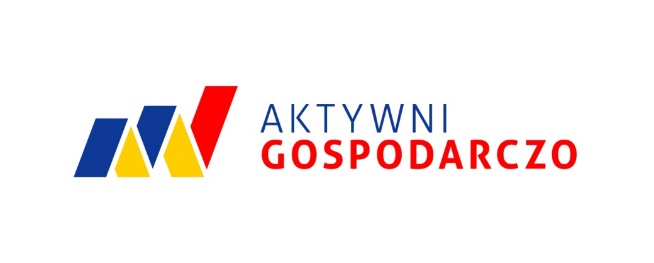 Załącznik nr 2 do RegulaminuWZÓR UMOWYUmowa nr ……………………….zawarta w dniu ………………………….. w Tomaszowie Mazowieckim pomiędzy Gminą Miasto Tomaszów Mazowiecki, ul. POW 10/16, 97-200 Tomaszów Mazowiecki, Powiatem Tomaszowskim, 
ul. Św. Antoniego 41, 97-200 Tomaszów Mazowiecki, zwanych dalej „Organizatorem”, w imieniu 
i na rzecz których działa zgodnie z upoważnieniem Gmina Miasto Tomaszów Mazowiecki z siedzibą przy ul. POW 10/16; 97-200 Tomaszów Mazowiecki, posiadająca NIP: 773-16-56-546, REGON 590648310,  reprezentowana przez Pana Tomasza Jurka – Zastępcę Prezydenta Miasta Tomaszowa Mazowieckiegoa…………………………………………………………………………… w …………………………….……….., ul. ……………………………………………………………………, REGON……………………..………..…., NIP …………………...…………….., KRS ……………………………, reprezentowanym przez Pana/Panią ……………………………………..………………………zwanym/zwaną dalej „Uczestnikiem ”, zwanymi dalej wspólnie „Stronami”.§ 1.Przedmiotem umowy jest udzielenie przez Gminę Miasto Tomaszów Mazowiecki oraz Powiat Tomaszowski dofinansowania udziału w Międzynarodowych Targach Wyrobów Spożywczych POLAGRA FOOD, zwanych dalej „Targami”, w ramach realizacji projektu pn. „Kompleksowa promocja potencjału gospodarczego Miasta Tomaszowa Mazowieckiego i Powiatu Tomaszowskiego” dofinansowanego z II Osi priorytetowej: Innowacyjna i konkurencyjna gospodarka Regionalnego Programu Operacyjnego Województwa Łódzkiego na lata 2014 – 2020.Szczegółowe zasady udziału w Targach określa Regulamin uczestnictwa przedstawicieli sektora MŚP z terenu miasta Tomaszowa Mazowieckiego i Powiatu Tomaszowskiego w Międzynarodowych Targach Wyrobów Spożywczych POLAGRA FOOD 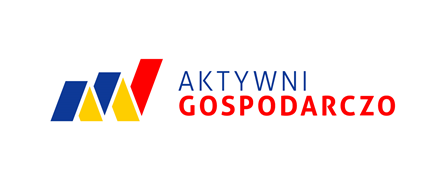 Udział w Targach nastąpi w terminie 08-10.05.2018 r. Dzień zawarcia Umowy o dofinansowanie jest dniem udzielenia pomocy de minimis. 
Na potwierdzenie wysokości udzielonej pomocy de minimis Uczestnik Targów otrzyma Zaświadczenie o pomocy de minimis zgodne z wzorem stanowiącym Załącznik nr 1  do Rozporządzenia Rady Ministrów z dnia 20 marca 2007 r.  w sprawie zaświadczeń  o pomocy de minimis i pomocy de minimis w rolnictwie lub rybołówstwie (t.j. Dz. U z 2018 r. poz. 350). 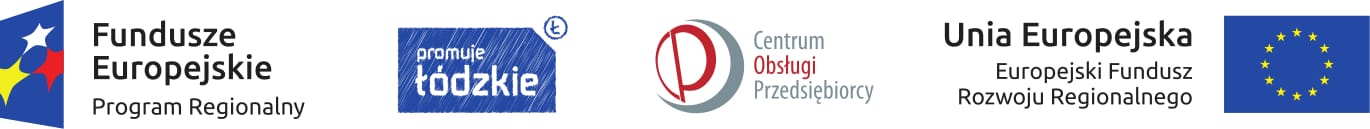 W ramach dofinansowania Uczestnika, stanowiącego pomoc de minimis, Organizator pokryje następujące koszty uczestnictwa w Targach:zakupu powierzchni wystawienniczej w ramach wspólnego stoiska,projektu i zabudowy wspólnego stoiska,opłaty targowej za zgłoszenie współwystawcy,karty wystawcy uprawniającej do wstępu jednej osoby na tereny targowe,bezprzewodowego dostępu do Internetu na czas trwania targów oraz okresów montażu                                i demontażu,ubezpieczenia OC wystawcy (deliktowe i kontraktowe),dostępu do raportu gospodarczego o dwóch wybranych podmiotach krajowych,wpisu wystawcy (nazwa i dane teleadresowe firmy) w Alfabetycznym spisie wystawców                               w katalogu na stronie internetowej targów,wpisu wystawcy (nazwa firmy) do grup towarowych w Spisie wystawców wg zakresu tematycznego w katalogu na stronie internetowej targów, zamieszczenia tekstu oferty targowej (60 znaków - w tym spacje i znaki interpunkcyjne)                                   w katalogu na stronie internetowej Targów.§ 2.Maksymalna wartość udzielonej Uczestnikowi pomocy de minimis zgodnie z przedmiotem niniejszej umowy, może wynieść …………………….. PLN brutto, (słownie: ……………………….. złotych),                      tj.  …..………. EURO.Wartość udzielonego dofinansowania może ulec zmianie po ostatecznym rozliczeniu kosztów uczestnictwa w targach.§ 3.Uczestnik oświadcza, że zapoznał się z Regulaminem, o którym mowa w § 1 ust. 2 umowy                              i zobowiązuje się do przestrzegania jego postanowień oraz do aktywnego udziału                                            w Targach.Uczestnik oświadcza, że:jest zarejestrowany w odpowiednim rejestrze i prowadzi działalność na terenie Powiatu Tomaszowskiego lub miasta Tomaszowa Mazowieckiego,posiada stabilną sytuację finansową oraz odpowiedni potencjał technologiczny pozwalający                      na realizację potencjalnych kontraktów eksportowych zawartych w trakcie lub w wyniku uczestnictwa w targach,złożył wypełniony i kompletny formularz dotyczący otrzymanej pomocy de minimis, stanowiący Załącznik nr 1 do Regulaminu, a udzielona mu pomoc de minimis w danym roku, w którym została przyznana i w dwóch poprzednich latach kalendarzowych, nie przekroczyła równowartości  200 000 EURO.osoba przez niego zgłoszona do reprezentacji firmy podczas targów jest zatrudniona w firmie                          na podstawie umowy o pracę lub umowy cywilnoprawnej.§ 4.Organizator zobowiązuje się wykonać zadania polegające na zorganizowaniu uczestnictwa przedsiębiorcy w Międzynarodowych Targach Wyrobów Spożywczych POLAGRA FOOD w Poznaniu, 
a w szczególności do: organizacji udziału w Targach, w tym poniesienia kosztów wymienionych w § 1 ust. 5,przeprowadzenia działań promocyjnych.§ 5.W przypadku, gdy realizacja uczestnictwa przedstawicieli sektora MŚP w Targach nie będzie możliwa z przyczyn niezależnych od Organizatora, jest on uprawniony do rozwiązania umowy 
z Uczestnikiem o dofinansowanie udziału w Targach ze skutkiem natychmiastowym, przy czym Organizator nie ponosi z tego tytułu żadnej odpowiedzialności.Organizator  nie ponosi odpowiedzialności za:bezpieczeństwo Uczestników Targów w trakcie ich trwania oraz w trakcie dojazdu i powrotu                     z Targów,szkody poniesione przez Uczestników z tytułu utraty majątku Uczestnika sprowadzanego 
w ramach Targów, inne szkody lub straty (w tym bez ograniczeń za utratę wartości bądź zysków, straty tytułem przerw w pracy, utraty danych, awarii systemu komputerowego, inne szkody handlowe).W przypadku zdarzeń nieprzewidzianych w Regulaminie decydujące znaczenie ma decyzja Organizatora (osoby reprezentującej).Uczestnik oświadcza, że akceptuje prawo Organizatora do sporządzenia autorskiego projektu wspólnego stoiska przedsiębiorców z terenu miasta Tomaszowa Mazowieckiego i Powiatu Tomaszowskiego oraz przydzielenia miejsc na ekspozycję materiałów promocyjnych poszczególnym firmom. Organizator dopełni wszelkich starań, aby w miarę możliwości zdeterminowanych usytuowaniem stoiska, wszyscy Uczestnicy mieli zapewnione możliwie jednakowe warunki promocji swoich produktów. Uczestnikowi nie przysługują żadne roszczenia w stosunku do Organizatora względem usytuowania swojej ekspozycji w obrębie wspólnego stoiska.W trakcie trwania Targów wykonywane będą zdjęcia i nagrania. Nagrania i zdjęcia ukazujące logotypy, znaki handlowe uczestników Targów mogą być używane w celu promocji wydarzenia w różnych miejscach (dokumenty, Internet, publikacje prasowe itd.). Uczestnik Targów wyraża zgodę                                   na publikowanie przez Organizatora artykułów prasowych, zdjęć, informacji o produktach oraz broszur przed, w trakcie i po Targach, jeżeli działania te mają na celu promowanie udziału przedsiębiorcy w Międzynarodowych Targach Wyrobów Spożywczych POLAGRA FOOD w Poznaniu.Uczestnik gwarantuje, że wszystkie elementy graficzne, projekty oraz zdjęcia przekazane przez niego, stanowią materiał oryginalny, są opłacone przez uczestnika Targów i nie stanowią podstawy                               do odpowiedzialności tytułem naruszenia praw autorskich.§ 6.Zmiany umowy wymagają formy pisemnej pod rygorem nieważności.§ 7.W sprawach nieuregulowanych umową mają zastosowanie w szczególności odpowiednie przepisy Kodeksu cywilnego.Spory powstałe w toku realizacji umowy będą rozstrzygane przez sąd właściwy miejscowo                                   dla siedziby Organizatora. § 8.Umowa została sporządzona w dwóch jednobrzmiących egzemplarzach, po jednym dla każdej strony niniejszej umowy. 